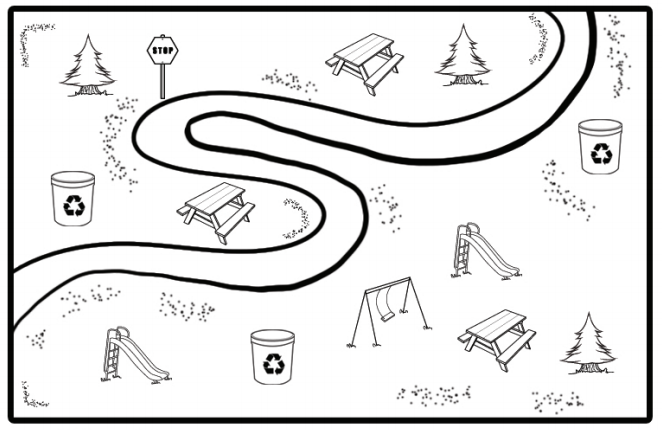 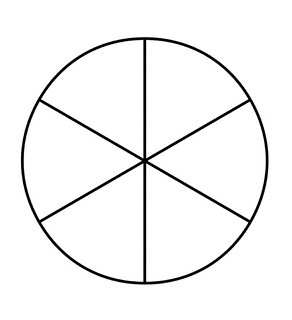 SE   NENW        SW	SE   NW  .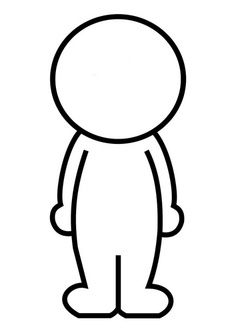 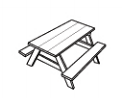 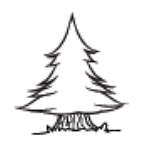 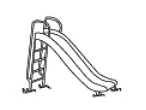 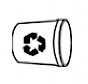 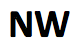 NESWSE